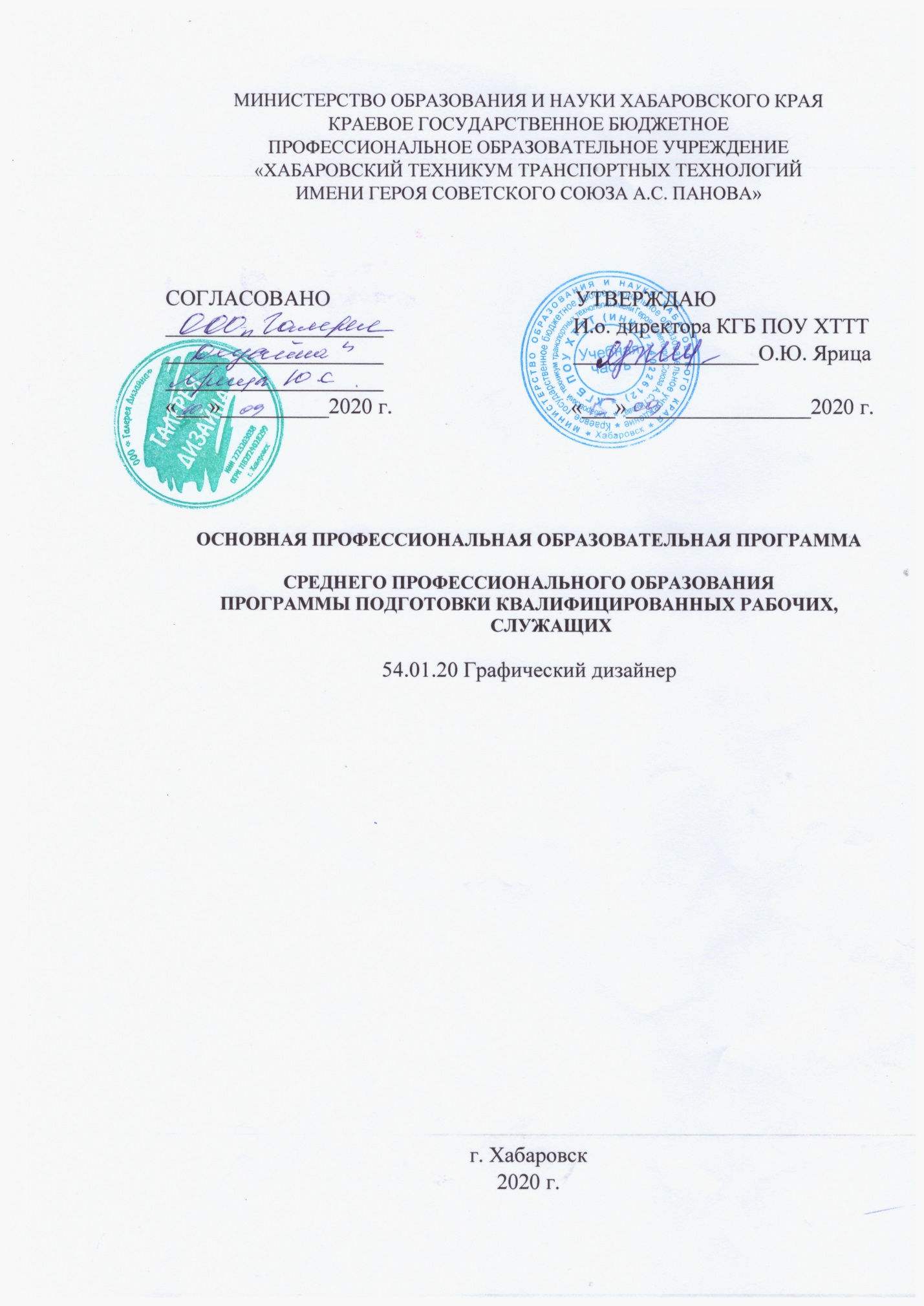 Программа утверждена на заседании:Предметно-цикловой комиссии общегуманитарных и социально-экономических дисциплинПротокол заседания от «___»_______ 2020 г. № _______Председатель ________________ Н.Е. Змиевская Предметно-цикловой комиссии математических и естественнонаучных дисциплинПротокол заседания от «___»_______ 2020 г. № _______Председатель ________________ С.В. ЛитвиноваПредметно-цикловой комиссии общепрофессиональных дисциплин и профессиональных модулей Протокол заседания от «___»_______ 2020 г. № _______Председатель ________________ Е.А. КухаренкоСогласовано методист КГБ ПОУ  ХТТТ _______________Н.И. КоршуноваСОДЕРЖАНИЕРаздел 1. Общие положенияРаздел 2. Общая характеристика образовательной программыРаздел 3. Характеристика профессиональной деятельности выпускникаРаздел 4. Результаты освоения 4.1. Общие компетенции4.2. Профессиональные компетенции образовательной программыРаздел 5. Структура образовательной программы5.1. Учебный план5.2. Календарный учебный графикРаздел 6. Условия реализации образовательной программы6.1 Материально-техническое обеспечение образовательной программы6.2 Кадровые условия реализации образовательной программы6.3 Расчеты нормативных затрат оказания государственных услуг по реализации образовательной программыРаздел 7. Разработчики основной образовательной программыРаздел 8. Фонды оценочных средств для проведения государственной итоговой аттестации и организация оценочных процедур по программе Раздел 9. Аннотации рабочих программПРИЛОЖЕНИЯ1.Учебный план, Календарный учебный график2. Программы учебных дисциплин Приложение 2.1. Рабочая программа учебной дисциплины «Основы материаловедения»Приложение 2.2. Рабочая программа учебной дисциплины «Безопасность жизнедеятельности»Приложение 2.3. Рабочая программа учебной дисциплины «История дизайна»Приложение 2.4. Рабочая программа учебной дисциплины «Основы дизайна и композиции»Приложение 2.5. Рабочая программа учебной дисциплины «Основы экономической деятельности»Приложение 2.6. Рабочая программа учебной дисциплины «Иностранный язык в профессиональной деятельности»Приложение 2.7. Рабочая программа учебной дисциплина «Физическая культура»Приложение 2.8. Рабочая программа учебной дисциплины «Основы цветоведения, цветокоррекции»Приложение 2.9. Рабочая программа учебной дисциплины Техника и технологии в живописи»Приложение 2.9. Рабочая программа учебной дисциплины «Черчение и перспектива»Приложение 2.10. Рабочая программа учебной дисциплины «Компьютерное программное обеспечение в дизайне»3. Программы профессиональных модулейПриложение 3.1. Рабочая программа профессионального модуля «Разработка технического задания на продукт графического дизайна» Приложение 3.2. Рабочая программа профессионального модуля «Создание графических дизайн – макетов»Приложение 3.3. Рабочая программа профессионального модуля «Подготовка дизайн -  макета к печати (публикации)»Приложение 3.4. Рабочая программа профессионального модуля «Организация личного профессионального развития и обучения на рабочем месте»Приложение 3.5. Рабочая программа профессионального модуля «Инженерный дизайн CAD»Приложение 3.6. Рабочая программа учебной дисциплины «Физическая культура»РАЗДЕЛ 1. ОБЩИЕ ПОЛОЖЕНИЯ1.1. Программа подготовки квалифицированных рабочих и служащих (далее – ППКРС) разработана на основе федерального государственного образовательного стандарта среднего профессионального образования по профессии 54.01.20 Графический дизайнер, утвержденный Приказом Минобрнауки России от 09 декабря 2016 № 1543.ОПОП определяет рекомендованный объем и содержание среднего профессионального образования по профессии 54.01.20 Графический дизайнер, планируемые результаты освоения образовательной программы, условия образовательной деятельности.Образовательная программа, реализуется на базе основного общего образования с одновременным получением среднего общего образования социально-экономического профиля в пределах ППКРС, разработана КГБ ПОУ ХТТТ на основе требований ФГОС СОО и ФГОС СПО с учетом получаемой профессии 54.01.20 Графический дизайнер и настоящей ОПОП СПО.1.2. Нормативные основания для разработки ОПОП: Федеральный закон от 29 декабря 2012 г. № 273-ФЗ «Об образовании в Российской Федерации»;Приказ Минобрнауки России от 09 декабря 2016 № 1543 «Об утверждении федерального государственного образовательного стандарта среднего профессионального образования по профессии 54.01.20 Графический дизайнер» (зарегистрирован Министерством юстиции Российской Федерации 23 декабря 2016 г., регистрационный № 44916);Приказ Минобрнауки России от 14 июня 2013 г. № 464 «Об утверждении Порядка организации и осуществления образовательной деятельности по образовательным программам среднего профессионального образования» (зарегистрирован Министерством юстиции Российской Федерации 30 июля 2013 г., регистрационный № 29200) (далее – Порядок организации образовательной деятельности) с изменениями и дополнениями от 22 января, 15 декабря 2014 г., 28 августа 2020 г.; Приказ Минобрнауки России от 16 августа 2013 г. № 968 «Об утверждении Порядка проведения государственной итоговой аттестации по образовательным программам среднего профессионального образования» (зарегистрирован Министерством юстиции Российской Федерации 1 ноября 2013 г., регистрационный № 30306); Приказ Минобрнауки России от 18 апреля 2013 г. № 291 «Об утверждении Положения о практике обучающихся, осваивающих основные профессиональные образовательные программы среднего профессионального образования» (зарегистрирован Министерством юстиции Российской Федерации 14 июня 2013 г., регистрационный № 28785). Приказ Министерства труда и социальной защиты Российской Федерации от 17 января 2017 года № 40н «Об утверждении профессионального стандарта 11.013 Графический дизайнер» (зарегистрирован Министерством юстиции Российской Федерации 27 января 2017 года, регистрационный № 45442);1.3. Перечень сокращений, используемых в тексте ПООП:ФГОС СПО – федеральный государственный образовательный стандарт среднего профессионального образования;ОПОП –основная профессиональная образовательная программа; МДК – междисциплинарный курс;ПМ – профессиональный модуль;ОК–общие компетенции;ПК – профессиональные компетенции.РАЗДЕЛ 2. ОБЩАЯ ХАРАКТЕРИСТИКА ОБРАЗОВАТЕЛЬНОЙ ПРОГРАММЫКвалификация, присваиваемая выпускникам образовательной программы: графический дизайнер.Форма обучения: очная.Получение образования допускается только в профессиональной образовательной организации.Учебный план ориентирован на подготовку квалифицированных рабочих, служащих на базе основного общего образования по профессии 54.01.20 Графический дизайнер. Объем образовательной программы, реализуемой на базе основного общего образования: 2952 академических часа.Объем и сроки получения среднего профессионального образования по профессии 54.01.20 Графический дизайнер на базе основного общего образования с одновременным получением среднего общего образования: 5904 академических часа, 3 года 10 месяцев.РАЗДЕЛ 3. ХАРАКТЕРИСТИКА ПРОФЕССИОНАЛЬНОЙ ДЕЯТЕЛЬНОСТИ ВЫПУСКНИКА3.1 Область профессиональной деятельности выпускников: 10 Архитектура, проектирование, геодезия, топография и дизайн; 11 Средства массовой информации, издательство и полиграфия, В том числе, на предприятиях по производству упаковки. Особые условия допуска к работе отсутствуют. 3.2. Соответствие профессиональных модулей присваиваемым квалификациям (сочетаниям профессий п.1.11/1.12 ФГОС):РАЗДЕЛ 4. РЕЗУЛЬТАТЫ ОСВОЕНИЯ ОБРАЗОВАТЕЛЬНОЙ ПРОГРАММЫ4.1. Общие компетенцииВыпускник, освоивший образовательную программу, должен обладать следующими общими компетенциями (далее - ОК):4.2. Профессиональные компетенцииРАЗДЕЛ 5. СТРУКТУРА ОБРАЗОВАТЕЛЬНОЙ ПРОГРАММЫ5.1. Учебный план5.2. Календарный учебный графикРАЗДЕЛ 6. УСЛОВИЯ РЕАЛИЗАЦИИ ОБРАЗОВАТЕЛЬНОЙ ПРОГРАММЫ6.1. Материально-техническое образовательной программы КГБ ПОУ ХТТТ обеспечен специальными помещениями, которые представляют собой учебные аудитории для проведения занятий всех видов, предусмотренных образовательной программой, в том числе, групповых и индивидуальных консультаций, текущего контроля и промежуточной аттестации, а также помещения для самостоятельной работы, мастерские и лаборатории, оснащенные оборудованием, техническими средствами обучения и материалами, учитывающими требования международных стандартов и противопожарных норм.Помещения для самостоятельной работы обучающихся оснащены компьютерной техникой с возможностью подключения к информационно-телекоммуникационной сети «Интернет» и необходимым комплектом лицензионного программного обеспечения.Материально-техническое оборудование приведено в таблицеРеализация ППКРС обеспечивается доступом каждого обучающегося к базам данных и библиотечным фондам, в том числе ЭБС (IPRbooks), формируемым по полному перечню дисциплин (модулей) ППКРС. Во время самостоятельной подготовки обучающиеся обеспечены доступом к сети Интернет.Каждый обучающийся обеспечен не менее чем одним учебным печатным и/или электронным изданием по каждой дисциплине общепрофессионального учебного цикла и одним учебно-методическим печатным и/или электронным изданием по каждому междисциплинарному курсу (включая электронные базы периодических изданий).Библиотечный фонд укомплектован печатными и/или электронными изданиями основной и дополнительной учебной литературы по дисциплинам всех учебных циклов, изданными за последние 5 лет.Каждому обучающемуся обеспечен доступ к комплектам библиотечного фонда, состоящим не менее чем из 3 наименований отечественных журналов.Образовательная организация предоставляет обучающимся возможность оперативного обмена информацией с отечественными организациями, в том числе образовательными организациями и доступ к современным профессиональным базам данных и информационным ресурсам сети Интернет.6.2 Кадровые условия реализации образовательной программыРеализация ППКРС обеспечивается педагогическими кадрами, имеющими среднее профессиональное или высшее образование, соответствующее профилю преподаваемой дисциплины (модуля). Первая квалификационная категория – 4 человекаВысшая квалификационная категория – 6 человекПреподаватели профессионального цикла имеют высшее профессиональное образование. Опыт деятельности в организациях соответствующей профессиональной сферы является обязательным для преподавателей, отвечающих за освоение обучающимся профессионального учебного цикла, эти преподаватели и мастера производственного обучения получают дополнительное профессиональное образование по программам повышения квалификации, в том числе в форме стажировки в профильных организациях не реже 1 раза в 3 года.Является сертифицированным экспертами WSR по компетенции «Графический дизайнер» 1 преподаватель –Шипелкина И.В.1 преподаватель является совместителем (работодатель).6.3 Расчеты нормативных затрат оказания государственных услуг по реализации образовательной программыРасчеты нормативных затрат оказания государственных услуг по реализации образовательной программы осуществляется в соответствии с Методикой определения нормативных затрат на оказание государственных услуг по реализации образовательных программ среднего профессионального образования по профессиям (специальностям) и укрупненным группам профессий (специальностей), утвержденной Минобрнауки России 27 ноября 2015 г. № АП-114/18вн. Нормативные затраты на оказание государственных услуг в сфере образования по реализации образовательной программы включают в себя затраты на оплату труда преподавателейи мастеров производственного обучения с учетом обеспечения уровня средней заработной платы педагогических работников за выполняемую ими учебную (преподавательскую) работу и другую работу в соответствии с Указом Президента Российской Федерации от 7 мая 2012 г. № 597 «О мероприятиях по реализации государственной социальной политики».РАЗДЕЛ 7. Разработчики основной образовательной программыКотенева С.Б., заместитель директора по теоретическому обучению КГБ ПОУ ХТТТКоршунова Н.И., методист КГБ ПОУ ХТТТОспищева Т.О., И.о заместителя директора по УПР КГБ ПОУ ХТТТЗмиевская Н.Е., преподаватель русского языка и литературы, председатель ПЦК Гуманитарного и социально-экономического циклаКухаренко Е.А., председатель ПЦК Общепрофессиональных дисциплин и профессиональных модулей Литвинова С.В., преподаватель биологии, химии, председатель ПЦК Математического и естественнонаучного цикла КГБ ПОУ ХТТТКан Т.В., преподаватель обществознания и экономики КГБ ПОУ ХТТТДашковская А.Е., преподаватель английского языка КГБ ПОУ ХТТТЗаплавная О.Н., преподаватель общественных дисциплин КГБ ПОУ ХТТТЗубкова Л.В., преподаватель физической культуры КГБ ПОУ ХТТТКернаджук С.В., преподаватель истории КГБ ПОУ ХТТТМаксименко Н.В., преподаватель математики, информатикиНавозов Н.Н. – руководитель физического воспитания КГБ ПОУ ХТТТЗубкова Л.В., преподаватель-организатор основ безопасности жизнедеятельности КГБ ПОУ ХТТТПищенко Е. И., мастер п/о КГБ ПОУ ХТТТПустовалова В.А., преподаватель математики Родина И.Б., преподаватель специальных дисциплин КГБ ПОУ ХТТТТранина М.А., преподаватель мастер п/о КГБ ПОУ ХТТТХомякова И.А., преподаватель специальных дисциплин КГБ ПОУ ХТТТКарпунина В.К., преподаватель специальных дисциплин КГБ ПОУ ХТТТШипелкина И.В., преподаватель специальных дисциплин КГБ ПОУ ХТТТ Ярица Ю.С., преподаватель специальных дисциплин, совместительРАЗДЕЛ 8. ФОНДЫ ОЦЕНОЧНЫХ СРЕДСТВ ДЛЯ ПРОВЕДЕНИЯ ГОСУДАРСТВЕННОЙ ИТОГОВОЙ АТТЕСТАЦИИ И ОРГАНИЗАЦИИ ОЦЕНОЧНЫХ ПРОЦЕДУР ПО ПРОГРАММЕФормой государственной итоговой аттестации (далее ГИА) по профессии является выпускная квалификационная работа, которая проводится в виде демонстрационного экзамена. Требования к содержанию, объему и структуре выпускной квалификационной работы образовательная организация определяет самостоятельно с учетом ПООП.В ходе итоговой (государственной итоговой) аттестации оценивается степень соответствия сформированных компетенций выпускников требованиям ФГОС. Итоговая (государственная итоговая) аттестация должна рассматриваться как демонстрация выпускником способностей выполнения одного или нескольких основных видов деятельности по профессии/специальности. Для государственной итоговой аттестации по программе образовательной организацией разрабатываются фонды оценочных средств по демонстрационному экзамену, которые сформированы с учетом имеющихся заданий и методик, приведенных на сайте движения «Молодые профессионалы». Фонды оценочных средств для проведения государственной итоговой аттестации включают набор оценочных средств, описание процедур и условий проведения государственной итоговой аттестации, утверждаются директором и доводятся до сведения обучающихся в срок не позднее чем за шесть месяцев до начала процедуры итоговой аттестации.Оценка качества освоения программы включает текущий контроль успеваемости, промежуточную и государственную итоговую аттестации обучающихся.Конкретные формы и процедуры текущего контроля успеваемости и промежуточной аттестации по каждой учебной дисциплине и профессиональному модулю разрабатываются образовательной организацией самостоятельно и доводятся до сведения обучающихся в течение первых двух месяцев от начала обучения. Задания разрабатываются преподавателями, реализующими программы учебных дисциплин и профессиональных модулей.Оценочные средства для промежуточной аттестации обеспечивают демонстрацию освоенности всех элементов программы СПО и достижение всех требований, заявленных в программе как результаты освоения, задания разрабатываются с участием работодателей. ФОС по программе для профессии формируются из комплектов оценочных средств по учебным дисциплинам и профессиональным модулям, разработанных преподавательским составом конкретной образовательной организации и включают: -титульный лист; - паспорт оценочных средств;- описание оценочных процедур по программе СПО;- раздел промежуточной аттестации и текущего контроля, включающий контрольно-оценочные средства (далее КОС) по учебным дисциплинам и профессиональным модулям; - фонды оценочных средств по государственной итоговой аттестации; - лист регистрации изменений и дополнений (в составе ФОС). Комплекты контрольно-оценочных средств разрабатываются по каждой учебной дисциплине и профессиональному модулю программы. Контрольно-оценочные средства обеспечивают оценку достижения всех требований к результатам освоения программ, указанных разработчиком в примерной программе, а при формировании КОС по рабочей программе - результатов, сформированных за счет времени, отводимого на вариативную часть. В состав КОС в обязательном порядке должны входить оценочные средства по методам оценки, указанным в разделе 4 программы учебной дисциплины профессионального модуля.Оценка качества освоения программы включает текущий контроль успеваемости, промежуточную и государственную итоговую аттестации обучающихся, а также систему внешней оценки на добровольной основе.Текущая и промежуточная аттестации обучающихся проводятся для определения соответствия персональных достижений обучающихся поэтапным требованиям ОПОП. С этой целью в образовательном учреждении самостоятельно разработаны и утверждены фонды оценочных средств (ФОС), позволяющие оценить знания, умения и освоенные компетенции. Для разработки ФОС и проведения аттестации, с целью максимального приближения к их условиям будущей профессиональной деятельности выпускников, образовательное учреждение в качестве внештатных экспертов активно привлекает работодателей.Для проведения промежуточной аттестации по профессиональным модулям и государственной итоговой аттестации разработаны задания демонстрационного экзамена.По итоговой аттестации описываются условия допуска, структура оценочных мероприятий, примерные задания демонстрационного экзамена по каждому модулю, и параметры оценки успешности его выполнения.Государственная итоговая аттестация проводится в форме демонстрационного экзаменаКачество образовательной программы определяется как в рамках системы внутренней оценки, а также системы внешней оценки на добровольной основе.В целях совершенствования образовательной программы образовательная организация при проведении регулярной внутренней оценки качества образовательной программы привлекает работодателей, включая педагогических работников образовательной организации.Внешняя оценка качества образовательной программы осуществляется при проведении работодателями профессионально-общественной аккредитации с целью признания качества и уровня подготовки выпускников, освоивших образовательную программу, отвечающими требованиям профессиональных стандартов, требованиям рынка труда к специалистам соответствующего профиля.Наименование основных видов деятельностиНаименование профессиональных модулейКвалификация графический дизайнерРазработка технического задания на продукт графического дизайнаПМ.01 Разработка технического задания на продукт графического дизайнаОсваиваетсяСоздание графических дизайн - макетовПМ.02 Создание графических  дизайн - макетовОсваиваетсяПодготовка дизайн – макета к печати (публикации)ПМ.03 Подготовка дизайн- макета к печати (публикации)ОсваиваетсяОрганизация личного профессионального развития и обучения на рабочем местеПМ.04 Организация личного профессионального развития и  обучения на рабочем местеОсваиваетсяСоздание цифровых трехмерных моделей деталей и сборочных единицПМ.05 Инженерный дизайн CADОсваиваетсяКод компетенцииФормулировка компетенцииЗнания, уменияОК 01.Выбирать способы решения задач профессиональной деятельности, применительно к различным контекстам.Умения: распознавать задачу и/или проблему в профессиональном и/или социальном контексте; анализировать задачу и/или проблему и выделять её составные части; определять этапы решения задачи; выявлять и эффективно искать информацию, необходимую для решения задачи и/или проблемы;составить план действия; определить необходимые ресурсы;владеть актуальными методами работы в профессиональной и смежных сферах; реализовать составленный план; оценивать результат и последствия своих действий (самостоятельно или с помощью наставника)ОК 01.Выбирать способы решения задач профессиональной деятельности, применительно к различным контекстам.Знания: актуальный профессиональный и социальный контекст, в котором приходится работать и жить; основные источники информации и ресурсы для решения задач и проблем в профессиональном и/или социальном контексте;алгоритмы выполнения работ в профессиональной и смежных областях; методы работы в профессиональной и смежных сферах; структуру плана для решения задач; порядок оценки результатов решения задач профессиональной деятельностиОК 02.Осуществлять поиск, анализ и интерпретацию информации, необходимой для выполнения задач профессиональной деятельности.Умения: определять задачи поиска информации; определять необходимые источники информации; планировать процесс поиска; структурировать получаемую информацию; выделять наиболее значимое в перечне информации; оценивать практическую значимость результатов поиска; оформлять результаты поискаОК 02.Осуществлять поиск, анализ и интерпретацию информации, необходимой для выполнения задач профессиональной деятельности.Знания: номенклатура информационных источников, применяемых в профессиональной деятельности; приемы структурирования информации; формат оформления результатов поиска информацииОК 03.Планировать и реализовывать собственное профессиональное и личностное развитие.Умения: определять актуальность нормативно-правовой документации в профессиональной деятельности; применять современную научную профессиональную терминологию; определять и выстраивать траектории профессионального развития и самообразованияОК 03.Планировать и реализовывать собственное профессиональное и личностное развитие.Знания: содержание актуальной нормативно-правовой документации; современная научная и профессиональная терминология; возможные траектории профессионального развития и самообразованияОК 04.Работать в коллективе и команде, эффективно взаимодействовать с коллегами, руководством, клиентами.Умения: организовывать работу коллектива и команды; взаимодействовать с коллегами, руководством, клиентами в ходе профессиональной деятельностиОК 04.Работать в коллективе и команде, эффективно взаимодействовать с коллегами, руководством, клиентами.Знания: психологические основы деятельности коллектива, психологические особенности личности; основы проектной деятельностиОК 05.Осуществлять устную и письменную коммуникацию на государственном языке с учетом особенностей социального и культурного контекста.Умения: грамотно излагать свои мысли и оформлять документы по профессиональной тематике на государственном языке, проявлять толерантность в рабочем коллективеОК 05.Осуществлять устную и письменную коммуникацию на государственном языке с учетом особенностей социального и культурного контекста.Знания: особенности социального и культурного контекста; правила оформления документов и построения устных сообщенийОК 06.Проявлять гражданско-патриотическую позицию, демонстрировать осознанное поведение на основе традиционных общечеловеческих ценностей.Умения: описывать значимость своей профессииОК 06.Проявлять гражданско-патриотическую позицию, демонстрировать осознанное поведение на основе традиционных общечеловеческих ценностей.Знания: сущность гражданско-патриотической позиции, общечеловеческих ценностей; значимость профессиональной деятельности по профессииОК 07.Содействовать сохранению окружающей среды, ресурсосбережению, эффективно действовать в чрезвычайных ситуациях.Умения: соблюдать нормы экологической безопасности; определять направления ресурсосбережения в рамках профессиональной деятельности по профессииОК 07.Содействовать сохранению окружающей среды, ресурсосбережению, эффективно действовать в чрезвычайных ситуациях.Знания: правила экологической безопасности при ведении профессиональной деятельности; основные ресурсы, задействованные в профессиональной деятельности; пути обеспечения ресурсосбереженияОК 08.Использовать средства физической культуры для сохранения и укрепления здоровья в процессе профессиональной деятельности и поддержания необходимого уровня физической подготовленности.Умения: использовать физкультурно-оздоровительную деятельность для укрепления здоровья, достижения жизненных и профессиональных целей; применять рациональные приемы двигательных функций в профессиональной деятельности; пользоваться средствами профилактики перенапряжения характерными для данной профессииОК 08.Использовать средства физической культуры для сохранения и укрепления здоровья в процессе профессиональной деятельности и поддержания необходимого уровня физической подготовленности.Знания: роль физической культуры в общекультурном, профессиональном и социальном развитии человека; основы здорового образа жизни; условия профессиональной деятельности и зоны риска физического здоровья для профессии; средства профилактики перенапряженияОК 09.Использовать информационные технологии в профессиональной деятельности.Умения: применять средства информационных технологий для решения профессиональных задач; использовать современное программное обеспечениеОК 09.Использовать информационные технологии в профессиональной деятельности.Знания: современные средства и устройства информатизации; порядок их применения и программное обеспечение в профессиональной деятельностиОК 10.Пользоваться профессиональной документацией на государственном и иностранном языках.Умения: понимать общий смысл четко произнесенных высказываний на известные темы (профессиональные и бытовые), понимать тексты на базовые профессиональные темы; участвовать в диалогах на знакомые общие и профессиональные темы; строить простые высказывания о себе и о своей профессиональной деятельности; кратко обосновывать и объяснить свои действия (текущие и планируемые); писать простые связные сообщения на знакомые или интересующие профессиональные темыОК 10.Пользоваться профессиональной документацией на государственном и иностранном языках.Знания: правила построения простых и сложных предложений на профессиональные темы; основные общеупотребительные глаголы (бытовая и профессиональная лексика); лексический минимум, относящийся к описанию предметов, средств и процессов профессиональной деятельности; особенности произношения; правила чтения текстов профессиональной направленностиОК 11.Планировать предпринимательскую деятельность в профессиональной сфере.Умения: выявлять достоинства и недостатки коммерческой идеи; презентовать идеи открытия собственного дела в профессиональной деятельности; оформлять бизнес-план; рассчитывать размеры выплат по процентным ставкам кредитования; определять инвестиционную привлекательность коммерческих идей в рамках профессиональной деятельности; презентовать бизнес-идею; определять источники финансированияОК 11.Планировать предпринимательскую деятельность в профессиональной сфере.Знание: основы предпринимательской деятельности; основы финансовой грамотности; правила разработки бизнес-планов; порядок выстраивания презентации; кредитные банковские продуктыОсновные виды деятельностиКод и формулировка компетенцииПоказатели освоения компетенцииРазработка технического задания на продукт графического дизайнаПК.1.1. Осуществлять сбор, систематизацию и анализ данных, необходимых для разработки технического задания дизайн-продуктаПрактический опыт: сбор, анализ, обобщение информации от заказчика для разработки ТЗРазработка технического задания на продукт графического дизайнаПК.1.1. Осуществлять сбор, систематизацию и анализ данных, необходимых для разработки технического задания дизайн-продуктаУмения: проводить проектный анализ; производить расчеты основных технико-экономических показателей проектирования; собирать, обобщать и структурировать информациюРазработка технического задания на продукт графического дизайнаПК.1.1. Осуществлять сбор, систематизацию и анализ данных, необходимых для разработки технического задания дизайн-продуктаЗнания: методики исследования рынка, сбора информации, ее анализа и структурирования;теоретических основ композиционного построения в графическом и в объемно-пространственном дизайне; законов формообразования; систематизирующих методов формообразования (модульность и комбинаторика); преобразующих методов формообразования (стилизация и трансформация); законов создания цветовой гармонии;программных приложений работы с данными.Разработка технического задания на продукт графического дизайнаПК 1.2. Определять выбор технических и программных средств для разработки дизайн-макета с учетом их особенностей использованияПрактический опыт: выбор и подготовка технического оборудования и программных приложений для работы над ТЗРазработка технического задания на продукт графического дизайнаПК 1.2. Определять выбор технических и программных средств для разработки дизайн-макета с учетом их особенностей использованияУмения: выбирать графические средства и технические инструменты в соответствии с тематикой и задачами проектаРазработка технического задания на продукт графического дизайнаПК 1.2. Определять выбор технических и программных средств для разработки дизайн-макета с учетом их особенностей использованияЗнания: действующих стандартов и технических условий; правил и методов создания различных продуктов в программных приложениях;классификации программных приложений и их направленности;классификации профессионального оборудования и навыков работы с ним;программных приложений работы с даннымиРазработка технического задания на продукт графического дизайнаПК 1.3. Формировать готовое техническое задание в соответствии с требованиями к структуре и содержаниюПрактический опыт: разработка, корректировка и оформление итогового ТЗ с учетом требований к структуре и содержаниюРазработка технического задания на продукт графического дизайнаПК 1.3. Формировать готовое техническое задание в соответствии с требованиями к структуре и содержаниюУмения: разрабатывать концепцию проекта;оформлять итоговое ТЗ; вести нормативную документацию;доступно и последовательно излагать информацию;корректировать и видоизменять ТЗ в зависимости от требования заказчикаРазработка технического задания на продукт графического дизайнаПК 1.3. Формировать готовое техническое задание в соответствии с требованиями к структуре и содержаниюЗнания: технологии изготовления изделия;программных приложений для разработки ТЗ;правил и структуры оформления ТЗ;требований к техническим параметрам разработки продукта; методов адаптации и кодировки (преобразования) информации от заказчика в индустриальные требования;программных приложений работы с данными при работе с ТЗРазработка технического задания на продукт графического дизайнаПК 1.4. Выполнять процедуру согласования (утверждения) с заказчикомПрактический опыт: согласование итогового ТЗ с заказчикомРазработка технического задания на продукт графического дизайнаПК 1.4. Выполнять процедуру согласования (утверждения) с заказчикомУмения: презентовать разработанное ТЗ согласно требованиям к структуре и содержаниюРазработка технического задания на продукт графического дизайнаПК 1.4. Выполнять процедуру согласования (утверждения) с заказчикомЗнания: основ менеджмента и коммуникации, договорных отношений; стандартов производства;программных приложений работы с данными для презентацииСоздание графических дизайн-макетовПК 2.1. Планировать выполнение работ по разработке дизайн-макета на основе технического заданияПрактический опыт: чтение и понимание ТЗ; разработка планов по формированию макетов;определение времени для каждого этапа разработки дизайн-макета.Создание графических дизайн-макетовПК 2.1. Планировать выполнение работ по разработке дизайн-макета на основе технического заданияУмения: разрабатывать планы выполнения работ;распределять время на выполнение поставленных задач;определять место хранения и обработки разрабатываемых макетов;разрабатывать технологическую карту изготовления авторского проектаСоздание графических дизайн-макетовПК 2.1. Планировать выполнение работ по разработке дизайн-макета на основе технического заданияЗнания: структуры ТЗ, его реализации;основ менеджмента времени и выполнения работ;программных приложений работы с даннымиСоздание графических дизайн-макетовПК 2.2. Определять потребности в программных продуктах, материалах и оборудовании при разработке дизайн-макета на основе технического заданияПрактический опыт: подбор программных продуктов в зависимости от разрабатываемого макетаСоздание графических дизайн-макетовПК 2.2. Определять потребности в программных продуктах, материалах и оборудовании при разработке дизайн-макета на основе технического заданияУмения: выбирать материалы и программное обеспечение с учетом их наглядных и формообразующих свойств;понимать сочетание в дизайн-проекте собственного художественного вкуса и требований заказчикаСоздание графических дизайн-макетовПК 2.2. Определять потребности в программных продуктах, материалах и оборудовании при разработке дизайн-макета на основе технического заданияЗнания: технологических, эксплуатационных и гигиенических требований, предъявляемых к материалам, программным средствам и оборудованию;программных приложений работы с данными для разработки дизайн-макетовСоздание графических дизайн-макетовПК 2.3. Разрабатывать дизайн-макет на основе технического заданияПрактический опыт: воплощение авторских макетов дизайна по основным направлениям графического дизайна: фирменный стиль и корпоративный дизайн; многостраничный дизайн; информационный дизайн; дизайн упаковки; дизайн мобильных приложений; дизайн электронных и интерактивных изданийСоздание графических дизайн-макетовПК 2.3. Разрабатывать дизайн-макет на основе технического заданияУмения: выполнять эталонные образцы объекта дизайна в макете, материале и в интерактивной среде; выполнять технические чертежи или эскизы проекта для разработки конструкции изделия с учетом особенностей технологии и тематики;реализовывать творческие идеи в макете; создавать целостную композицию на плоскости, в объеме и пространстве; использовать преобразующие методы стилизации и трансформации для создания новых форм; создавать цветовое единствоСоздание графических дизайн-макетовПК 2.3. Разрабатывать дизайн-макет на основе технического заданияЗнания: современных тенденций в области дизайна; разнообразных изобразительных и технических приёмов и средств дизайн-проектирования;программных приложений по основным направлениям графического дизайна;технических параметров разработки макетов, сохранения, технологии печатиСоздание графических дизайн-макетовПК 2.4. Осуществлять представление и защиту разработанного дизайн-макетаПрактический опыт: организация представления разработанных макетов, обсуждения разработанных макетов по возникшим вопросамСоздание графических дизайн-макетовПК 2.4. Осуществлять представление и защиту разработанного дизайн-макетаУмения: осуществлять и организовывать представление разработанных макетов;подготавливать презентации разработанных макетов;защищать разработанные дизайн-макетыСоздание графических дизайн-макетовПК 2.4. Осуществлять представление и защиту разработанного дизайн-макетаЗнания: программных приложений для представления макетов графического дизайна;основ менеджмента и коммуникации, договорных отношений;основ макетированияСоздание графических дизайн-макетовПК 2.5. Осуществлять комплектацию и контроль готовности необходимых составляющих дизайн-макета для формирования дизайн-продуктаПрактический опыт: организация архивирования и комплектации составляющих для перевода дизайн-макета в дизайн-продуктСоздание графических дизайн-макетовПК 2.5. Осуществлять комплектацию и контроль готовности необходимых составляющих дизайн-макета для формирования дизайн-продуктаУмения: выполнять комплектацию необходимых составляющих дизайн-макета для формирования дизайн-продуктаСоздание графических дизайн-макетовПК 2.5. Осуществлять комплектацию и контроль готовности необходимых составляющих дизайн-макета для формирования дизайн-продуктаЗнания: программных приложений для хранения и передачи файлов-макетов графического дизайнаПодготовка дизайн-макета к печати (публикации)ПК 3.1. Выполнять настройку технических параметров печати (публикации) дизайн-макетаПрактический опыт: осуществление подготовки разработанных продуктов дизайна к печати или публикации;учет стандартов производства при подготовке дизайн-продуктовПодготовка дизайн-макета к печати (публикации)ПК 3.1. Выполнять настройку технических параметров печати (публикации) дизайн-макетаУмения: выбирать и применять настройки технических параметров печати или публикации;учитывать стандарты производства при подготовке дизайн-продуктов к печати или публикацииПодготовка дизайн-макета к печати (публикации)ПК 3.1. Выполнять настройку технических параметров печати (публикации) дизайн-макетаЗнания: технологий настройки макетов к печати или публикации; программных приложений для хранения и передачи файлов-продуктов графического дизайна;стандартов производства при подготовке дизайн-продуктовПодготовка дизайн-макета к печати (публикации)ПК 3.2. Оценивать соответствие готового дизайн-продукта требованиям качества печати (публикации)Практический опыт: проверка и контроль качества готовых дизайн-продуктов; подготовка договоров и актов о выполненных работахПодготовка дизайн-макета к печати (публикации)ПК 3.2. Оценивать соответствие готового дизайн-продукта требованиям качества печати (публикации)Умения: готовить документы для проведения подтверждения соответствия качества печати или публикацииПодготовка дизайн-макета к печати (публикации)ПК 3.2. Оценивать соответствие готового дизайн-продукта требованиям качества печати (публикации)Знания: технологии печати или публикации продуктов дизайна;основ менеджмента и коммуникации, договорных отношенийПодготовка дизайн-макета к печати (публикации)ПК 3.3. Осуществлять сопровождение печати (публикации)Практический опыт: консультирование и сопровождение печати и послепечатного процесса готовых продуктов дизайнаПодготовка дизайн-макета к печати (публикации)ПК 3.3. Осуществлять сопровождение печати (публикации)Умения: осуществлять консультационное или прямое сопровождение печати или публикацииПодготовка дизайн-макета к печати (публикации)ПК 3.3. Осуществлять сопровождение печати (публикации)Знания: технологии печати или публикации продуктов дизайна;основ менеджмента и коммуникации, договорных отношений;технологии и приемов послепечатной обработки продуктов дизайнаОрганизация личного профессионального развития и обучения на рабочем местеПК 4.1. Анализировать современные тенденции в области графического дизайна для их адаптации и использования в своей профессиональной деятельностиПрактический опыт: самоорганизация;обеспечение процессов анализа рынка продукции и требований к ее разработкеОрганизация личного профессионального развития и обучения на рабочем местеПК 4.1. Анализировать современные тенденции в области графического дизайна для их адаптации и использования в своей профессиональной деятельностиУмения: применять логические и интуитивные методы поиска новых идей и решений; осуществлять повышение квалификации посредством стажировок и курсовОрганизация личного профессионального развития и обучения на рабочем местеПК 4.1. Анализировать современные тенденции в области графического дизайна для их адаптации и использования в своей профессиональной деятельностиЗнания: системы управления трудовыми ресурсами в организации; методов и форм самообучения и саморазвития на основе самопрезентации; способов управления конфликтами и борьбы со стрессомОрганизация личного профессионального развития и обучения на рабочем местеПК 4.2. Проводить мастер-классы, семинары и консультации по современным технологиям в области графического дизайнаПрактический опыт: обеспечение рекламы профессии и демонстрация профессиональностиОрганизация личного профессионального развития и обучения на рабочем местеПК 4.2. Проводить мастер-классы, семинары и консультации по современным технологиям в области графического дизайнаУмения: организовывать и проводить мероприятия профориентационного и мотивационного характера Организация личного профессионального развития и обучения на рабочем местеПК 4.2. Проводить мастер-классы, семинары и консультации по современным технологиям в области графического дизайнаЗнания: системы управления трудовыми ресурсами в организации;основ менеджмента и коммуникации, договорных отношенийОрганизация личного профессионального развития и обучения на рабочем местеПК 4.3. Разрабатывать предложения по использованию новых технологий в целях повышения качества создания дизайн-продуктов и обслуживания заказчиковПрактический опыт: саморазвитие и развитие профессии;поиск предложений развития с учетом новых технологийОрганизация личного профессионального развития и обучения на рабочем местеПК 4.3. Разрабатывать предложения по использованию новых технологий в целях повышения качества создания дизайн-продуктов и обслуживания заказчиковУмения: принимать самостоятельные решения по вопросам совершенствования организации работыОрганизация личного профессионального развития и обучения на рабочем местеПК 4.3. Разрабатывать предложения по использованию новых технологий в целях повышения качества создания дизайн-продуктов и обслуживания заказчиковЗнания: системы управления трудовыми ресурсами в организации;основ менеджмента и коммуникации, договорных отношений;методов и форм самообучения и саморазвития на основе самопрезентации№ п/пНаименование предмета, дисциплины (модуля) в соответствии с учебным планомНаименование оборудованных учебных кабинетов, объектов для проведения занятий с перечнем материально-технического оборудования и учебно-методического обеспечения1ОУД.01 Русский языкКабинет № 202 «Русский язык»Рабочее место преподавателяРабочее место обучающихсяКомплект учебно-методической документации	Нормативная документацияНоутбукПроекторЭкран 2ОУД.01 ЛитератураКабинет № 306 «Литература»Рабочее место преподавателяРабочее место обучающихсяКомплект учебно-методической документации	Нормативная документацияНоутбукПроекторЭкран3ОУД.02 Иностранный языкКабинет № 105 «Иностранный язык»Рабочее место преподавателяРабочее место обучающихсяКомплект учебно-методической документации	Нормативная документацияНоутбукПроекторЭкран4ОУД.04 ИсторияКабинет № 301 «История»Рабочее место преподавателяРабочее место обучающихсяКомплект учебно-методической документации	Нормативная документацияНоутбукПроекторЭкран5ОУД.05 Физическая культураСпортивный зал  - 648м2Сетка для волейбола; Баскетбольные кольца;Теннисные столы;Маты гимнастические;Мячи волейбольные- 20 шт.Мячи баскетбольные – 20 шт. Оборудование:- эстафетные палочки 20 шт.- флажки для старта 4 шт.-секундомер 3 шт.-маты спортивные  50 шт.- покрытие для матов- перекладина - штанги- скамейки гимнастические- борцовский ковер- баскетбольные щиты 2 шт.6ОУД.06 ОБЖКабинет № 212 «Основы безопасности жизнедеятельности» Рабочее место преподавателяРабочее место обучающихсяКомплект учебно-методической документации	Нормативная документацияНоутбукПроекторЭкран7УД.04 АстрономияКабинет № 211 «Физика»Рабочее место преподавателяРабочее место обучающихсяКомплект учебно-методической документации	Нормативная документацияНоутбукПроекторЭкран8ОУД.11 ОбществознаниеКабинет № 203 «Обществознание»Рабочее место преподавателяРабочее место обучающихсяКомплект учебно-методической документации	Нормативная документацияНоутбукПроекторЭкран9ОДУ.14 ЕстествознаниеКабинет № 209 «Химия»Рабочее место преподавателяРабочее место обучающихсяКомплект учебно-методической документации	Нормативная документацияНоутбукПроекторЭкран10ОУД.16 ГеографияКабинет № 203 «Обществознание»Рабочее место преподавателяРабочее место обучающихсяКомплект учебно-методической документации	Нормативная документацияНоутбукПроекторЭкран11ОУД.17 ЭкологияКабинет № 209 «Химия»Рабочее место преподавателяРабочее место обучающихсяКомплект учебно-методической документации	Нормативная документацияНоутбукПроекторЭкран12ОУД.03 МатематикаКабинет № 207 «Математика»Рабочее место преподавателяРабочее место обучающихсяКомплект учебно-методической документации	Нормативная документацияНоутбукПроекторЭкран13ОУД.07 ИнформатикаКабинет № 101 «Информатика»Рабочее место преподавателяРабочее место обучающихсяКомплект учебно-методической документации	Нормативная документацияНоутбукПроекторЭкранПерсональный компьютер – 11 шт.14ОУД.12 ЭкономикаКабинет № 203 «Экономика»Рабочее место преподавателяРабочее место обучающихсяКомплект учебно-методической документации	Нормативная документацияНоутбукПроекторЭкран15ОУД.13 ПравоКабинет № 203 «Обществознание»Рабочее место преподавателяРабочее место обучающихсяКомплект учебно-методической документации	Нормативная документацияНоутбукПроекторЭкран16УД.01 Основы финансовой грамотностиКабинет № 303 «Экономика»Рабочее место преподавателяРабочее место обучающихсяКомплект учебно-методической документации	Нормативная документацияНоутбукПроекторЭкран17УД.02 Введение в профессиюКабинет № 214 (мастерская) «Живописи и дизайна»Рабочее место преподавателяРабочее место обучающихсяКомплект учебно-методической документации	Нормативная документацияМольбертыСтеллажи для макетовНоутбукПроекторЭкранПереплетчик на пластиковую пружинуЛаминатор Лазерный принтер18УД.03 Мировая художественная культураКабинет № 214 (мастерская) «Живописи и дизайна»Рабочее место преподавателяРабочее место обучающихсяКомплект учебно-методической документации	Нормативная документацияМольбертыСтеллажи для макетовНоутбукПроекторЭкранПереплетчик на пластиковую пружинуЛаминатор Лазерный принтер19УД.04 Технология современного трудоустройстваКабинет № 303 «Право»Рабочее место преподавателяРабочее место обучающихсяКомплект учебно-методической документации	Нормативная документацияНоутбукПроекторЭкран20УД.05 Основы предпринимательстваКабинет № 303 «Право»Рабочее место преподавателяРабочее место обучающихсяКомплект учебно-методической документации	Нормативная документацияНоутбукПроекторЭкранПП Профессиональная подготовкаПП Профессиональная подготовкаПП Профессиональная подготовка21ОП.01 Основы материаловеденияКабинет № 209 «Химия»Рабочее место преподавателяРабочее место обучающихсяКомплект учебно-методической документации	Нормативная документацияНоутбукПроекторЭкран22ОП.02 Безопасность жизнедеятельностиКабинет № 212 «Основы безопасности жизнедеятельности»Рабочее место преподавателяРабочее место обучающихсяКомплект учебно-методической документации	Нормативная документацияРабочее место преподавателяРабочее место обучающихсяКомплект учебно-методической документации	Нормативная документацияНоутбукПроекторЭкран23ОП.03 История дизайнаКабинет № 214 (мастерская) «Живописи и дизайна»Рабочее место преподавателяРабочее место обучающихсяКомплект учебно-методической документации	Нормативная документацияМольбертыСтеллажи для макетовНоутбукПроекторЭкранПереплетчик на пластиковую пружинуЛаминатор Лазерный принтер24ОП.04 Основы дизайна и композицииКабинет № 214 (мастерская) «Живописи и дизайна»Рабочее место преподавателяРабочее место обучающихсяКомплект учебно-методической документации	Нормативная документацияМольбертыСтеллажи для макетовНоутбукПроекторЭкранПереплетчик на пластиковую пружинуЛаминатор Лазерный принтер	25ОП.05 Основы экономической деятельностиКабинет № 303 «Экономика»Рабочее место преподавателяРабочее место обучающихсяКомплект учебно-методической документации	Нормативная документацияНоутбукПроекторЭкран26ОП.06 Иностранный язык в профессиональной деятельностиКабинет № 105 «Иностранный язык»Рабочее место преподавателяРабочее место обучающихсяКомплект учебно-методической документации	Нормативная документацияНоутбукПроекторЭкран27ОП.07 Физическая культураСпортивный зал  - 648м2Сетка для волейбола; Баскетбольные кольца;Теннисные столы;Маты гимнастические;Мячи волейбольные- 20 шт.Мячи баскетбольные – 20 шт. Оборудование:- эстафетные палочки 20 шт.- флажки для старта 4 шт.-секундомер 3 шт.-маты спортивные  50 шт.- покрытие для матов- перекладина - штанги- скамейки гимнастические- борцовский ковер- баскетбольные щиты 2 шт.28ОП.08 Основы цветоведения, цветокоррекцииКабинет № 214 (мастерская) «Живописи и дизайна»Рабочее место преподавателяРабочее место обучающихсяКомплект учебно-методической документации	Нормативная документацияМольбертыСтеллажи для макетовНоутбукПроекторЭкранПереплетчик на пластиковую пружинуЛаминатор Лазерный принтер29ОП.09 Техника и технологии в живописиКабинет № 214 (мастерская) «Живописи и дизайна»Рабочее место преподавателяРабочее место обучающихсяКомплект учебно-методической документации	Нормативная документацияМольбертыСтеллажи для макетовНоутбукПроекторЭкранПереплетчик на пластиковую пружинуЛаминатор Лазерный принтер30ОП.10 Черчение и перспективаКабинет № 304 «Техническое черчение»Рабочее место преподавателяРабочее место обучающихсяКомплект учебно-методической документации	Нормативная документацияНоутбукПроекторЭкран31ОП.11 Компьютерное программное обеспечение в дизайнеКабинет № 214 (лаборатория) «Художественно-конструкторского макетирования»; «Графических работ и макетирования»»Рабочее место преподавателяРабочее место обучающихся – 12 шт.МФУ- 1шт.Выделенный канал связи (Интернет).Комплект учебно-методической документации	Нормативная документацияНоутбукПроекторЭкранСтеллажи для макетов и работПО 00 Профессиональный циклПО 00 Профессиональный циклПО 00 Профессиональный цикл32ПМ.01 Разработка технического задания на продукт графического дизайна МДК.01.01. Дизайн – проектированиеМДК01.02. Проектная графикаМДК.01.03 Интерактивные мультимедийные технологииКабинет № 214 (лаборатория) «Художественно-конструкторского макетирования»; «Графических работ и макетирования»»Рабочее место преподавателяРабочее место обучающихся – 12 шт.МФУ- 1шт.Выделенный канал связи (Интернет).Комплект учебно-методической документации	Нормативная документацияНоутбукПроекторЭкранСтеллажи для макетов и работ33ПМ.02. Создание графических дизайн – макетов МДК.02.01 Фирменный стиль и корпоративный дизайн МДК.02.02. Информационный дизайн и медиа МДК.02.03 Многостраничный дизайнМДК.02.04 Дизайн упаковкиКабинет № 214 (лаборатория) «Художественно-конструкторского макетирования»; «Графических работ и макетирования»»Рабочее место преподавателяРабочее место обучающихся – 12 шт.МФУ- 1шт.Выделенный канал связи (Интернет).Комплект учебно-методической документации	Нормативная документацияНоутбукПроекторЭкранСтеллажи для макетов и работ34ПМ.03 Подготовка дизайн - макета к печати (публикации)МДК.03.01. Финальная сборка дизайн -  макетов и подготовка   их к печати типографии, к публикацииКабинет № 214 (лаборатория) «Художественно-конструкторского макетирования»; «Графических работ и макетирования»»Рабочее место преподавателяРабочее место обучающихся – 12 шт.МФУ- 1шт.Выделенный канал связи (Интернет).Комплект учебно-методической документации	Нормативная документацияНоутбукПроекторЭкранНаборы заготовок и инструментов для изготовления макетов35ПМ 04. Организация  личного профессионального развития и обучения на рабочем месте МДК.04.01 Основы менеджмента и планирование профессиональной деятельности МДК.04.02 Психология и этика профессиональной деятельности МДК.04.03 Основы маркетинга и рекламыКабинет № 214 (лаборатория) «Художественно-конструкторского макетирования»; «Графических работ и макетирования»»Рабочее место преподавателяРабочее место обучающихся – 12 шт.МФУ- 1шт.Выделенный канал связи (Интернет).Комплект учебно-методической документации	Нормативная документацияНоутбукПроекторЭкранСтеллажи для макетов и работНаборы заготовок и инструментов для изготовления макетов36ПМ.05 Инженерный дизайн CAD МДК.05.01 Создание цифровых трехмерных моделей деталей и сборочных единицКабинет лаборатории «Инженерный дизайн CAD» № 205Кабинет оснащен: - рабочее место преподавателя: персональный компьютер рабочее место с лицензионным программным обеспечением комплект оборудования для подключения к сети «Интернет»;- рабочие места обучающихся, оснащенные компьютерами с доступом в Интернет, предназначены для работы в электронной образовательной среде;- комплект учебно-методической документации;- комплект учебной мебели;- наглядные пособия;- стенды;- шкаф для книг - 1 шт.;- СD- диски - 5 шт.;- проектор - 1 шт.;- проекционный экран – 1 шт.;- ноутбук– 1 шт.;- колонки – 1 шт- лазерный принтер;-3Д принтер – 6 штОС: Microsoft Windows 7 Профессиональная Service Pack 1.Офисное ПО: Microsoft Office стандарт 2010 версия 14.0.6023.1000, WinDjView 1.0.3, Foxit пакет офисных программ, пакет САПР, пакет 2D/3D графических программ, программы для визуализации.Reader 5.0.1.0523.	Браузеры: Internet Explorer 9.0.8112.16421, Firefox 5.0.Другое ПО: 7-Zip 9.20, Free Commander 2009.026, K-lite Codec Pack 1.5.2.3236, АнтивирусКасперского 6.0 для Windows Workstations MP4.Графика и САПР: Inskape, Paint.NET, Gimp, Компас 3D, NanoCAD- аптечка первой медицинской помощи;- огнетушитель углекислотный ОУ-1.